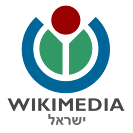 ויקימדיה ישראל (ע"ר)אסיפה כללית 19 באפריל, 2015טופס הצבעה מרחוקיש לסמן את הבחירה בתוך המשבצת המיועדת ולשלוח למייל chen@wikimedia.org.il

1. אישור דו"ח כספי לשנת 2014:בעדנגד ___________________________________________________________________
2. הצעת הוועד המלאה לשינוי התקנון:שינוי תקנון העמותה: כיוון שהצעת הוועד הכוללת לשינוי התקנון עשויה להידחות בשלב הראשון, הרי שהצבעה בעד או נגד "הצעת הועד" מהווה בהתאמה גם הצבעה עבור כל אחת מהצעות הועד לסעיפים במקרה שתערך הצבעה על כל סעיף וסעיף**.
חלק א': בעדנגד 
** אם אתה מתנגד רק לסעיפים מסוימים מהצעת הוועד, או תומך רק בסעיפים מסוימים, אנא העבר כתב הצבעה מפורט כמצורף בחלק ב':חלק ב': 
הוספת תת סעיף ה' - סימן א: חברות – סעיף 3 (פקיעת חברות). בעדנגד
תוספת לתת סעיף ג' - סימן ב: האסיפה הכללית – סעיף  8 (מניין).ג. בעדנגדנוסח חלופי לתת סעיף ד' – סימן ב': האסיפה הכללית – סעיף 8 (מניין).ד. בעדנגדנוסח חלופי לסעיף 12 – סימן ג': הוועד, סעיף  12 (מספר החברים). בעדנגדנוסח חלופי לתת סעיף ג' – סימן ג': הוועד, סעיף 13 (תקופת כהונה), ג'. בעדנגדתוספת לתת סעיף ד' – סימן ג: הוועד, סעיף 13 (תקופת כהונה), ד'. בעדנגדתיקון (שינוי מספרי סעיפים) ושינוי נוסח סעיף 19 – סימן ד: ועדת הביקורת, סעיף 19 (תחולת הוראות).בעדנגדנוסח חלופי לסעיף 21 – סימן ו: נכסים לאחר פירוק, סעיף 21 (העברת נכסים עודפים). בעדנגד
הוספת סעיף 22 – סימן ו: נכסים לאחר פירוק .בעדנגדשם המצביע: _________________________________________מספר ת"ז: __________________________________________תאריך ההצבעה: ______________________________________(הכתוב מנוסח בלשון זכר מטעמי נוחות אך פונה לגברים ונשים כאחד).